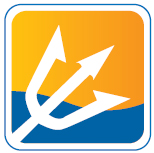 UCSD SPORTS CLUBSCOLLEGIATE SPORTS CLUBS ELIGIBILITY FORMSport Club: ____________________________________	Club Officer: ____________________________ 	Conference/League: ________________________________To be presented to the registrar for team eligibility purposes along with your conferences rules and descriptions of student’s eligibility requirements.STUDENT NAME 						 STUDENT ID #				  STUDENT SIGNATURE    First				   Last			MI			   (Must be the ‘A’ #)    First				   Last			MI			   (Must be the ‘A’ #)    First				   Last			MI			   (Must be the ‘A’ #)    First				   Last			MI			   (Must be the ‘A’ #)    First				   Last			MI			   (Must be the ‘A’ #)    First				   Last			MI			   (Must be the ‘A’ #)    First				   Last			MI			   (Must be the ‘A’ #)    First				   Last			MI			   (Must be the ‘A’ #)    First				   Last			MI			   (Must be the ‘A’ #)    First				   Last			MI			   (Must be the ‘A’ #)    First				   Last			MI			   (Must be the ‘A’ #)